Publicado en 28009 el 07/07/2015 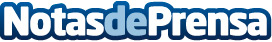 Foro Europa 2001 concede la Medalla de Oro al mérito profesional a Laura PalomaresEn el XVIII aniversario de Foro Europa 2001 se concede la Medalla de oro al mérito y prestigio profesional a la psicóloga Laura Palomares.Datos de contacto:Laura Palomaresavancepsicologos.comNota de prensa publicada en: https://www.notasdeprensa.es/foro-europa-2001-concede-la-medalla-de-oro-al Categorias: Medicina Eventos http://www.notasdeprensa.es